 Advanced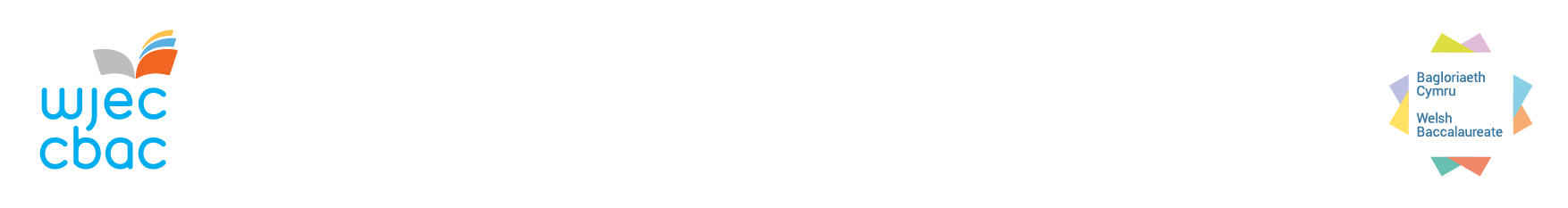 Enterprise and Employability ChallengeTask 4 Confirmation StatementLearner NameActivity The learner completed a Personal Reflection Presentation in: The learner completed a Personal Reflection Presentation in: The learner completed a Personal Reflection Presentation in:Please ticka relevant and detailed mannera relevant and detailed mannera relevant and detailed mannera detailed and effective mannera detailed and effective mannera detailed and effective mannera comprehensive and effective mannera comprehensive and effective mannera comprehensive and effective mannerComments on responses to competency based questionsCommunication:Personal Effectiveness:Creativity and Innovation:Comments on responses to competency based questionsCommunication:Personal Effectiveness:Creativity and Innovation:Comments on responses to competency based questionsCommunication:Personal Effectiveness:Creativity and Innovation:Comments on responses to competency based questionsCommunication:Personal Effectiveness:Creativity and Innovation:Name of responsible personName of responsible personPosition of responsible personPosition of responsible personDateDate